23 августа 2021 года                                                                                        с. Усть- КанЗаключение о результатах публичных слушаний по проекту решения о внесении изменений в Устав муниципального образования «Усть-Канское сельское поселение»Объект обслуживания: проект решения о внесении изменений в Устав муниципального образования «Усть-Канское сельское поселение»Основания для проведения: Федеральный закон от 06.10.2003 N 131-ФЗ (ред. от 01.05.2019) "Об общих принципах организации местного самоуправления в Российской Федерации" Организатор публичных слушаний: Глава МО «Усть-Канское сельское поселение». Место и дата проведения: Республика Алтай, Усть-Канский район, с. Усть-Кан, ул. Октябрьская 14, сельская администрация Усть-Канского сельского поселения, 23.08.2021 г. 17:10.Официальная публикация: сайт сельской администрации Усть-Канского сельского поселения ustkansp.ru, стенд по ул. Октябрьская 14 внутри здания.Количество письменных отзывов: полученных по почте нет.На слушании присутствовало 3 человек.ЗаключениеПубличные слушания проведены в соответствии с действующим законодательством.От жителей муниципального образования Усть-Канское сельское поселение замечаний и предложений по проекту решения о внесении изменений в Устав муниципального образования «Усть-Канское сельское поселение» вынесенных на публичные слушания, не поступало.Председатель:                                               Кандыков В. М.Секретарь:                                                     Бакрасова О. В.РоссияРеспублика АлтайУсть-Канский район сельская администрация Усть-Канского сельского поселенияУсть-Кан,ул. Октябрьская, 14649450 тел/факс 22343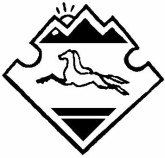 Россия Алтай РеспубликанынКан-ОозыаймагындаКан-ОозындагыjуртjеезенинjуртадминистрациязыКан-Оозыjурт, Октябрьский, ороом 14, 649450 тел/факс 22343